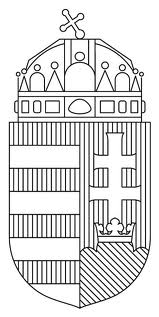 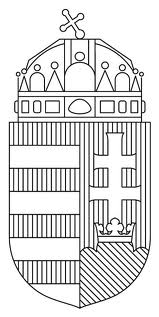 A Gárdonyi Rendőrkapitányság vezetőjének beszámolójaMartonvásár város 2021. évi bűnügyi - közbiztonsági helyzetérőlTartalomjegyzékBevezetés											3I. A közbiztonsági helyzet értékelése								3	1. A bűnügyi helyzet bemutatása							3	1.1. A regisztrált bűncselekmények számának alakulása				3	1.2. A közterületen elkövetett regisztrált bűncselekmények számának alakulása	3	1.3. A regisztrált bűncselekmények 100 ezer lakosra vetített aránya		3	1.4. A Martonvásár területén regisztrált kiemelten kezelt bűncselekmények                   számának alakulása 								4	1.5. A kiemelten kezelt bűncselekmények körén kívüli fontosabbbűncselekmények szöveges értékelése					            4                       2. A bűnüldöző munka értékelése							42.1. A nyomozási eredményességi mutató						42.2. A közterületen elkövetett regisztrált bűncselekmények nyomozás ered-       ményességi mutatója								42.3. A területi szerv eljárásaiban regisztrált, egyes kiemelten kezelt bűncselek-       mények nyomozás-eredményességi mutatójának alakulása			43. A tulajdon elleni szabálysértésekkel kapcsolatos tapasztalatok, adatok 		5	4. A közlekedésbiztonsági helyzet, az abban bekövetkezett változások 		5	5. Az illegális migráció és a határrendészeti tevékenység helyzete			5II. A közbiztonság érdekében tett intézkedések és az azzal kapcsolatos feladatok		5	1. A közterületi jelenlét								5	2. A közrendvédelmi szolgálatteljesítés gyakorlata					6	3. A rendezvénybiztosítások								6	4. A veszélyhelyzettel kapcsolatban végrehajtott rendőri feladatok			7	5. A körzeti megbízotti státuszok feltöltöttsége, tevékenységük értékelése		7	6. Az igazgatásrendészeti tevékenység						7	7. A bűn- és baleset megelőzés							8	8. Együttműködés									8III. Összegzés, kitűzött feladatok a következő időszakra 					9Tisztelt Polgármester Úr, Tisztelt Képviselőtestület!Az elmúlt év kezdetén a Gárdonyi Rendőrkapitányság alapvető feladatai nem változtak. A lakosság jó szubjektív közbiztonságérzetének fenntartása mellet az volt a célunk, hogy megfeleljünk a rendőrséggel szemben támasztott magas társadalmi elvárásoknak. A 2021. évre tervezett alapfeladataink a turisztikai szezon, és az illegális migrációval kapcsolatos rendőri feladatok elvégzése voltak, azonban az évet meghatározta a koronavírus világjárvány okozta helyzetből eredő rendőri feladatok végrehajtása is. Az ebből fakadó feladatainkat úgy kellett végrehajtanunk, hogy az alapfeladataink ellátásának színvonala ne sérüljön. A Fejér Megyei Rendőr-főkapitányság vezetője a bűnügyi és a rendészeti szakterületek szervezeti teljesítményértékelése során, a lakosság közbiztonságérzetének javítása érdekében tett intézkedéseket kivételesre értékelte. I. A közbiztonsági helyzet értékelése1. A bűnügyi helyzet bemutatásaMartonvásár város bűnügyi helyzetét egész évben meghatározza, hogy félúton fekszik Budapest és Székesfehérvár között, emiatt jelentős, különösen az idegenforgalmi szezonban a Balaton és a Velencei-tó irányába az átmenő-forgalom. Martonvásár közigazgatási területe több útvonalon is könnyen megközelíthető, a helyi bűnelkövetők mellett jelentős a nem a területen élő, ide csak bűnelkövetési szándékkal érkező, ún. átutazó bűnöző. Szervezetten elkövetett bűncselekmény évek óta nem történt a városban, a közvéleményt jelentősen befolyásoló személy elleni, erőszakos cselekmények nem jellemzőek területünkre.1.1 A regisztrált bűncselekmények számának alakulása Martonvásár város illetékességi területén 2021. évben 1,2 %-kal csökkent (78 volt) a rendőri eljárásban regisztrált bűncselekmények száma (2020. évben 79 volt).1.2 A közterületen elkövetett regisztrált bűncselekmények számának alakulása A közterületen elkövetett regisztrált bűncselekmények száma az előző tíz évben hullámzóan alakult. Összességében elmondható, hogy a tízéves trend csökkenő, és az előző évi emelkedéshez képest 2021. évben (21) ismét csökkent (2020. évben 34 volt). 1.3 A regisztrált bűncselekmények 100 000 lakosra vetített aránya, változása (bűnügyi fertőzöttség) Martonvásár városban a százezer lakosra vetített bűncselekmények száma 2021. évben 1364 volt (2020. évben 1398), ami csökkenő tendenciát mutat. 1.4 A Martonvásár területén regisztrált kiemelten kezelt bűncselekmények számának alakulása. (kizárólag elkövetés helye szerint regisztrált bűncselekmények alapján)Martonvásár településen a bűncselekmények főcsoportok szerinti megoszlása tekintetében megállapítható, hogy a kiemelt bűncselekmények körében meghatározó volt a vagyon elleni bűncselekmények alakulása: a lopások száma 13 (2020-ban 15), melyből lakásbetörés 1 esetben (2020-ban szintén 1) történt. Személygépkocsi lopás sem a tavalyi, sem az azt megelőző évben nem történt, gépkocsi feltörést 1 esetben regisztráltunk (2020-ban 0). Jármű önkényes elvétele miatt nem indult eljárás (2020-ban 4), a rongálások száma 3 volt (2020-ban 1). Az értékelt évben a garázdaságok száma 2-re (1), a testi sértések, ezen belül a súlyos (8 napon túl gyógyuló) eredménnyel járók száma 3-ra (0) nőtt.  A közterületen elkövetett regisztrált bűncselekmények száma a 2014-től jellemző erőteljes csökkenő trendnek megfelelően, a 2020-as emelkedést követően ismét csökkent 21-re (34).  1.5 A kiemelten kezelt bűncselekmények körén kívüli fontosabb bűncselekmények szöveges értékeléseÚj bűncselekmény elkövetési módszert 2021. évben Martonvásár területén nem tapasztaltunk. Sorozat jellegű elkövetést egyik bűncselekmény-típusnál sem tapasztaltunk. Kisebb számban történtek a lakások nyitott állapotát kihasználó ún. „besurranásos” lopások, a vasútállomáson lévő kerékpártárolóból a lezárt vagy lezárás nélkül tárolt kerékpárok eltulajdonítása, melyek, ha nem is emelkedő számban, de meghatározóak lehetnek 2022. évben is. 2. A bűnüldöző munka értékelése2.1. A nyomozás eredményességi mutató alakulásaAz összes bűncselekmény nyomozás eredményességi mutató 2021. évben 73,5 % volt, ami növekedést mutat a 2020. évhez képest (65,3 %).  2.2 A közterületen elkövetett, regisztrált bűncselekmények nyomozáseredményességi mutatója.A nyomozás eredményességi mutató 2020. évben 88,3 % volt, ami 2021. évre 88,8%-ra nőtt. 2.3. A Gárdonyi Rendőrkapitányság eljárásaiban regisztrált, egyes kiemelten kezelt bűncselekmények nyomozáseredményességi mutatójának alakulása. A 14 általunk kiemelten kezelt bűncselekmények nyomozás eredményességi mutatója 2020. évben 36,3 % , 2021. évben 52,4% volt. A 14 kiemelten kezelt bűncselekményi kategória közül a jelentősebb mennyiségben megjelenő bűncselekmények, mint például a testi sértés, nyomozás eredményességi mutatója 98,4%, a garázdaságé 95,7%, a lopásé 40,2%, a rongálásé 45%, a gépjármű önkényes elvétele 83,3% volt. 3. A tulajdon elleni szabálysértésekkel kapcsolatos tapasztalatok, adatokA tulajdon elleni szabálysértések alakulását a 2020. évi hasonló adatokkal összevetve megállapítható, hogy a jogsértések számának 182-ről 191-re történő növekedése mellett a felderítési eredményesség is csökkent 48% -ról 45%-ra. Martonvásár közigazgatási területén 2021. évben 7 tulajdon elleni szabálysértési ügy indult, nem bolti lopás kategóriában a felderítési mutatónk 33.33 % volt. (2020. évben 9 tulajdon elleni szabálysértés történt).4. A közlekedésbiztonsági helyzet, az abban bekövetkezett változásokA közlekedésbiztonsági helyzet értékelésénél Martonvásár közigazgatási területét érintően megállapítható, hogy a személyi sérüléses közúti közlekedési balesetek száma összességében 6-ra csökkent, 2020. évben 9 volt. Halálos baleset egyik értékelt évben sem történt, a súlyos személyi sérüléssel végződő közúti közlekedési balesetek száma 7-ről 0-ra csökkent, míg a könnyű személyi sérüléssel járó közúti közlekedési balesetek száma 2-ről 6-ra emelkedett. Összességében a közúti közlekedési balesetekben megsérültek száma 20%-kal, 10-ről 8-ra csökkent. Az ittas járművezetők elleni következetes fellépés hatására továbbra is alacsony az ittasan közúti közlekedési balesetet okozók száma, az értékel évben egy ittasan okozott személyi sérüléses baleset történt (2020-ban 2). 5. Az illegális migráció helyzeteA rendőrkapitányság elhelyezkedéséből adódóan az illegális migráció nem volt jellemző területünkre. A megye más rendőri szerveivel összehangoltan hajtottuk végre a komplex közlekedésbiztonsági feladatterv részeként végrehajtandó mélységi migrációs ellenőrzéseket, melyek lefolytatása a napi szolgálatellátás keretében valósult meg. A közterületi állomány kiemelt figyelmet fordított különösen az idegenforgalmi szezonban a területünkön megjelenő külföldi személyekre és járművekre. Illetékességi területünken 2020-ban az M6-os és M7-es gyorsforgalmi utak tekintetében összesen 3 esetben intézkedtünk illegális migrációhoz kapcsolódó jogellenes cselekmények miatt, addig az értékelt évben 6 alkalommal összesen 98 fő migráns személlyel szemben kezdeményeztünk intézkedést. II. A közbiztonság érdekében tett intézkedések és az azzal kapcsolatos feladatok1. A közterületi jelenlét A tavalyi évben a közterületen eltöltött órák számítására új metódus került bevezetésre. A beszámoló rendészeti adatokat tartalmazó mellékletében ezért a teljes évi adatok helyett a Martonvásári Rendőrőrs teljes rendészeti állományának 2021. év adatai szerepelnek havi bontásban, mivel nem lehetne érdemi következtetéseket levonni az új metódus szerint számított 2021. évi adatok előző évi adatokkal történő összehasonlításából.2. A közrendvédelmi szolgálatteljesítés gyakorlataA rendelkezésre álló rendőri erőkkel Martonvásár település bármely pontja – az aktuális időjárási és útviszonyok figyelembe vételével – 8 perc alatt elérhető. A meglévő létszámból nagyobb rendőri jelenlét csak indokolt esetben, külön elrendeléssel, fokozott ellenőrzések során volt biztosítható. Kivételt képezett ez alól a turisztikai időszak, amikor a megerősítő erőkkel is tudtunk rendőrt biztosítani. A személyi szabadságot korlátozó kényszerintézkedések közül a bűncselekmény elkövetésén tetten ért személyek elfogásának száma 20-ról (2020. év) 12-re (2021. év) csökkent (40 %). A bűncselekmény gyanúja miatti előállítások száma 17-ról (2020. év) 19-re (2021. év) nőtt (12 %). A biztonsági intézkedések száma nem változott, 19-19 volt az elmúlt két évben. A kezdeményezett bűntető feljelentések száma 13-ról (2020. év) 8-ra (2021. év) csökkent (38 %).    A szabálysértési feljelentések száma 31-ről (2020. év) 10-re (2021. év) csökkent (67%), míg a helyszíni bírsággal sújtott személyek száma közel azonos maradt, 135-ről (2020. év) 137-re (2021. év) nőtt (1,4 %). Amikor a jogszabály lehetőséget adott, több esetben a figyelmeztetést alkalmaztuk a bírságolással szemben. 2021. évben a végrehajtott elővezetések száma az előző évivel megegyezően 5 volt. A közrendvédelmi munka hatékonyságának megőrzése a legfontosabb feladat az előttünk álló időszakra. 3. A rendezvénybiztosításokA 2021 évben megtartott rendezvények esetenként rendőri biztosítással, nagyobb mértékben felügyeleti szolgálat vezénylésével zajlottak. A rendezvénybiztosítások egyik lényeges elemeként jelentkezett a közlekedés - lehetőség szerinti - zavartalan biztosítása. A rendezvények biztosításában a szervezők mellett a település polgárőrei is részt vettek. 2021. évben, a pandémiás helyzet okozta lezárások enyhítésével az előző évihez képest nagyobb számban kerültek megrendezésre a különböző szórakoztató és sport rendezvények.Martonvásár város tekintetében kiemelendőek a Brunszvik-Beethoven Kulturális Központ közreműködésével rendezett, időnként nagyobb tömegeket vonzó rendezvények, melyek rendőri biztosításában a Gárdonyi Rendőrkapitányság Igazgatásrendészeti, Közrendvédelmi, és Közlekedésrendészeti osztályai által biztosított megerősítő erők is részt vettek.   Feladatainkat – a rendelkezésre álló létszámunkkal, a turisztikai időszakban a Készenléti Rendőrség megerősítő erők biztosításával - eredményesen hajtottuk végre. A Balatoni Közbiztonsági Koordinációs Bizottság által Fejér megye vonatkozásában meghatározott feladatok elsősorban a Gárdonyi Rendőrkapitányság területét érintették. A társszervekkel való együttműködés kifogástalanul működött. A NAV munkatársaival folyamatos közös szolgálat-ellátásra az értékelt évben is sor került. Martonvásár település vonatkozásában 2021. évben 19 esetben került sor a gyülekezésről szóló 2018. évi LV. törvény hatálya alá eső rendezvények bejelentésére. A rendezvények megtartását tudomásul vettük, azokon rendőri intézkedés nem történt.  4. A katasztrófa-, illetve veszélyhelyzettel kapcsolatban végrehajtott rendőri feladatok	A Gárdonyi Rendőrkapitányságon az értékelt időszakban katasztrófahelyzet nem következett be, hőségriadó elrendelésére 2021. év nyarán 2 esetben került sor. Kiemelt feladatként jelentkezett a koronavírus világjárvány okozta helyzetből eredő rendőri feladatok végrehajtása.   5. A körzeti megbízotti státuszok feltöltöttsége, tevékenységük értékeléseMartonvásár város körzeti megbízotti státusszal lefedett volt. A reagáló képesség megőrzését nagyban segítette a Martonvásáron 2016-ban létrehozott körzeti megbízotti csoport. A körzeti megbízotti fogadó órák a koronavírus világjárványra tekintettel elmaradtak, de a körzeti megbízottak elérhetősége a lakosság számára továbbra is biztosított volt. Az egy körzeti megbízottra eső lakosok száma a Martonvásári Rendőrőrs területén 2021-ben 2610 fő volt.Martonvásár közigazgatási területén a körzeti megbízotti feladatokat ellátó munkatársam a hosszú ideje kialakult hely-és személyismerete révén nagyban elősegíti a településen folytatott bűnüldöző munkát. 6. Az igazgatásrendészeti tevékenység2021. évben a szabálysértési feljelentések száma jelentősen csökkent az elmúlt évhez képest. A meghallgatás nélkül hozott határozatokban elmarasztalt személyek által benyújtott meghallgatás iránti kérelmek és a kifogások száma is csökkent. A helyszíni bírság végrehajtása miatt indult eljárások száma jelentősen emelkedett, a tulajdon elleni szabálysértések száma kis mértékben emelkedett 2020. évhez képest. Martonvásár település vonatkozásában 2021. évben a szabálysértési feljelentések száma 33, a feljelentettek száma 37, az elmarasztaltak száma 25 fő. A feljelentett személyek 67.56 %-a került elmarasztalásra. Megszüntető határozat 12 fő ügyében született, mely a feljelentettek 32.43 %-a.. Az egy főre jutó átlagbírság 62 000 Ft volt. 2021. évben vezetői engedély 4 esetben került bevonásra. Az értékelt időszakban 2 esetben került sor meghallgatás tartási kérelem, valamint kifogás benyújtására. 2021. évben a kiszabott pénzbírság összege 1 240 000,- Ft volt, a befizetett pénzbírság 1 025 000,- Ft volt. 2020. évben a feljelentések száma 31, a feljelentettek száma 31, az elmarasztaltak száma 29 fő. A feljelentett személyek 93.5 %-a került elmarasztalásra. Megszüntető határozat 2 fő ügyében született, mely az feljelentett személyek 6.4 %-a. Az egy főre jutó átlagbírság 59 375 Ft volt. 2020. évben 6 db vezetői engedély került bevonásra. Az értékelt időszakban 2 esetben került sor meghallgatás tartási kérelem benyújtására. 2020. évben a kiszabott pénzbírság összege 950 000,- Ft volt, a befizetett pénzbírság 555 000,- Ft volt.A rendőrkapitányság egészét tekintve 2021. évben lőfegyver megszerzése és tartása iránt 171 db kérelmet nyújtottak be, 2020. évben 201 db kérelem került benyújtásra. Lőfegyver tárolóhely ellenőrzésére 106 esetben került sor, mely során magánszemélyek sport, illetve vadászati, valamint szolgálati célú lőfegyvereinek tárolóhelyét ellenőriztük. Vadászat ellenőrzést az értékelt évben 13 esetben hajtottunk végre, hiányosság egyik esetben sem merült fel. Vízi rendezvény tartása érdekében 18 kérelem érkezett. Illetékességi területünkön személy- és vagyonvédelmi tevékenységet 12 társas és 17 egyéni vállalkozás folytatott. Ebből 2021. évben 4 társas, valamint 1 egyéni vállalkozás kért működési engedélyt, valamint 3 egyéni vállalkozás vagyonvédelmi rendszert tervező- szerelő tevékenység végzésére nyújtott be kérelmet, a kérelmek minden esetben engedélyezésre kerültek. A vagyonvédelmi tevékenységet folytató személyek és igazolvánnyal rendelkező személyek ellenőrzését 103 hajtottuk végre. Személy- és vagyonvédelmi tevékenységet folytató vállalkozást 12 alkalommal ellenőriztünk adminisztratív ellenőrzés keretében, mely során hiányosságot nem tapasztaltunk. A polgári célú pirotechnikai termékek felhasználásával kapcsolatban hatóságunkhoz 3 alkalommal érkezett bejelentés, a bejelentések minden esetben tudomásul vételre kerültek. A figyelmeztető jelzések használatának engedélyezésével kapcsolatosan 2021. évben 2 új kérelem érkezett, engedélyezésük megtörtént.  A közigazgatási eljárásban lefolytatott ügyek száma 2021. évben 523, a kiszabott bírság összege 16 565 000,- Ft volt. Ugyanez 2020. évben 350, a kiszabott bírság összege 9 935 000,- Ft volt.7. A bűn- és baleset megelőzésA járványügyi készültség ideje alatt, illetve a nyári idegenforgalmi időszak kezdetén, több nyelven megszerkesztett szórólapok kiosztásával hívtuk fel a hozzánk látogató turisták figyelmét az ellenük jellemzően előfordulható bűncselekményekre, valamint arra, hogy ezeket milyen módon tudják elkerülni. Mindenszentek és halottak napja valamint az adventi ünnepek előtti időszakban figyelem felhívó plakátok, szórólapok kerültek kiosztásra a temetők, a virágüzletek, az áruházak, és a gyógyszertárak területén, melyek az áldozattá válás elkerüléséhez szükséges magatartásformákra figyelmeztettek. A 2020. szeptember 1-én felállított Iskolaőrség működtetésére a településhez tartozó oktatási intézményekben nem jelentkezett igény. A tanévkezdéstől szeptember hónapban az iskolákhoz vezető utakra - ahol azt a forgalom indokolta - rendőri (és polgárőri) jelenlétet biztosítottunk a reggeli, illetve a kora délutáni órákban. A település oktatási intézményeiben a folyamatban lévő programokat, az előre tervezett oktatásokat, foglalkozásokat a Magyarország egész területére kihirdetett veszélyhelyzet miatt a 2020/2021-es tanévben nem volt lehetőségünk megtartani. Az őszi iskolakezdést követően az iskolarendőrök bevonásával megkezdtük a prevenciós tevékenység újraindítását, noha a pandémiás helyzet továbbra sem tette lehetővé összevont előadások megtartását.    8. Együttműködés	 A 15 hatályos együttműködési megállapodásunkban foglaltaknak eleget tettünk, 2021-ben új megállapodást nem kötöttünk. Társszerveinkkel zavartalan a kapcsolatunk. A koronavírus világjárvány okozta helyzetből eredő rendőrségi feladatok végrehajtásának támogatása keretében a Magyar Honvédség a Rendőrkapitányság rendőri állományával közös szolgálatellátásra, előre egyeztetett váltásokban honvédeket biztosított.Rendszeres együttműködés, és jó munkakapcsolat volt a Székesfehérvári Járási Ügyészség vezetőjével, ügyészeivel. Az ügyészi utasításokat igyekeztünk pontosan és soron kívül végrehajtani.  A Székesfehérvári Járásbíróság elnökével, illetve bíráival évek óta szintén zavartalan az együttműködésünk. Egyes jogkérdésekben segítőkészen adtak felvilágosítást. A Fórum Martini Polgárőr Egyesület vezetősége a közterületi megelőző tevékenységük megszervezése során rendszeresen egyeztetett a Martonvásári Rendőrőrs parancsnokával és munkatársaival.  E helyütt kiemelten kell megemlíteni a Martonvásári Járási Közbiztonsági Egyeztető Fórum működtetését, amely járási szinten járul hozzá a szolgálatszervezés súlyponti kérdéseinek kijelölésében. A Szent László Völgye Segítőszolgálattal 2021. évben is közvetlen kapcsolatban álltunk. A jelzőrendszeri esetmegbeszéléseknek a pandémiás helyzetben történő elmaradása ellenére a munkakapcsolat töretlen maradt. A Polgármesteri Hivatal munkatársaival napi munkakapcsolatban vagyunk, az együttműködés a kölcsönös segítségnyújtáson alapul. Külön kiemelendő a város közterület-felügyelőjével kialakult együttműködés, akivel több alkalommal láttak el munkatársaim a város területén közös szolgálatot. Ezúton szeretném kifejezni köszönetem azért, hogy Martonvásár Város Képviselő Testülete és Polgármester Úr személyesen is támogatták a Gárdonyi Rendőrkapitányság, a Martonvásári Rendőrőrs, valamint a martonvásári körzeti megbízott tevékenységét. Köszönöm továbbá, hogy a település közbiztonságáért kifejtett munkájuk elismeréseként, a Martonvásári Rendőrős állományából két fő jutalmazására is sor kerülhetett a Testület által felajánlott 200.000 Ft-os támogatás jóvoltából.  III. Összegzés, kitűzött feladatok a következő időszakraA szakmai munkát illetően kijelenthető, hogy a rendőrkapitányság vezetői és végrehajtói állományának jelentős része az elvárások tudomásulvétele mellett végezte feladatait, és igyekezett legjobb tudása szerint eleget tenni a kihívásoknak. A turisztikai idény rendőri feladatai eredményesen végrehajtásra kerültek. A tárgyidőszak feladatellátása eredményesnek tekinthető a turisztikai idény rendőri feladatai valamint a kiemelt feladatként jelentkező koronavírus világjárvány okozta járványhelyzetből eredő rendőri feladatok végrehajtásában, valamint a felderítő és nyomozati munkában is, minden bűncselekmény kategóriát illetően. Összességében a rendőrkapitányság a 2021. évben jelentkező feladatait jó színvonalon és hatékonyan hajtott végre, melyet felügyeleti szervünk szervezeti teljesítmény értékelése támaszt alá.A 2022. évben további feladatot kell, hogy jelentsen: a Rendőrség külső és belső megítélésének javítása, az állampolgárokban és az együttműködő partnerekben a professzionális, fegyelmezett, sokoldalú, a lakosság és a helyi közösségek iránt felelősséget vállaló, segítőkész, megbízható és biztonságot nyújtó szervezeti összkép erősítése, a 2022. évi országgyűlési képviselői választással és népszavazással kapcsolatos rendőri feladatok ellátása,a szervezeti működés hatékonyságának javításával a szélsőségektől mentes, kiegyensúlyozott közbiztonság fenntartása, a rendelkezésre álló erőforrások optimális felhasználásával a helyi és  területi szintű közbiztonsági, közlekedésbiztonsági és bűnügyi helyzet változásaira rugalmasan reagáló közterületi jelenléttel a lakosság szubjektív biztonságérzetét leginkább befolyásoló bűncselekmények, szabálysértések és baleseti okok előfordulásának csökkentése,a végrehajtandó rendőrségi feladatokból eredő új kihívások felismerése, és – a jogszerűség, szakszerűség és eredményesség követelményének szem előtt tartásával – olyan kiegyensúlyozott jogalkalmazási gyakorlat kialakítása, ami a közrend és a közbiztonság fenntartását szolgáló arányos intézkedésekkel egyúttal a nemkívánatos társadalmi és gazdasági hatások mérsékléséhez is hozzájárul.Gárdony, időbélyegző szerintTisztelettel: Budavári Árpád r. ezredes      rendőrségi főtanácsos           kapitányságvezető 